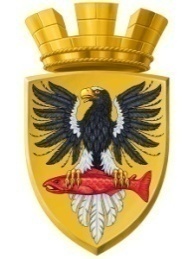 Р О С С И Й С К А Я   Ф Е Д Е Р А Ц И ЯКАМЧАТСКИЙ КРАЙП О С Т А Н О В Л Е Н И ЕАДМИНИСТРАЦИИ ЕЛИЗОВСКОГО ГОРОДСКОГО ПОСЕЛЕНИЯот 25.01.2019					            № 65-п В соответствии с Федеральным законом от 06.10.2003 № 131-ФЗ «Об общих принципах организации местного самоуправления в Российской Федерации», Уставом Елизовского городского поселения, Порядком разработки реализации муниципальных программ Елизовского городского поселения, утвержденным постановлением администрации Елизовского городского поселения от 29.02.2016  № 160-п, в целях уточнения финансового обеспечения реализации программных мероприятийПОСТАНОВЛЯЮ:Внести изменение в муниципальную программу «Создание и развитие туристской инфраструктуры в Елизовском городском поселении в 2019 году», утвержденную постановлением администрации Елизовского городского поселения от 04.10.2018 № 1560-п согласно приложению, к настоящему постановлению.Муниципальному казенному учреждению «Служба по обеспечению деятельности администрации Елизовского городского поселения» опубликовать (обнародовать) настоящее постановление в средствах массовой информации и разместить в информационно-телекоммуникационной сети «Интернет» на официальном сайте администрации Елизовского городского поселения.Настоящее постановление вступает в силу после его официального опубликования (обнародования).Контроль за исполнением настоящего постановления оставляю за собой.Глава администрации Елизовскогогородского поселения								Д.Б. ЩипицынПриложение к постановлениюадминистрации Елизовскогогородского поселения от     25.01.2019    №   65-п       «Приложение к постановлениюадминистрации Елизовскогогородского поселения от 04.10.2018 № 1560-пМуниципальная программа«Создание и развитие туристской инфраструктуры в Елизовском городском поселении в 2019 году»г. Елизово2018 годСодержаниеРаздел 1. ПаспортМуниципальной программы«Создание и развитие туристской инфраструктуры в Елизовском городском поселении в 2019 году» (далее - Программа)Раздел 2. Общие положения и обоснование ПрограммыТехнико-экономическое обоснование Программы1.2 Программа определяет направления развития, механизмы поддержки Елизовского городского поселения в 2019 году с учетом софинансирования мероприятий Программы из бюджета Камчатского края в рамках реализации государственной программы Камчатского края «Развитие внутреннего и въездного туризма в Камчатском крае».Туризм становится насущной необходимостью для все большего числа людей. В сознании человека формируется необходимость и прелесть путешествий не только с точки зрения восстановления здоровья, но и получения этических удовольствий. Приоритетными в сфере развития туризма остаются следующие направления: ознакомительное, познавательное, этнографическое, географическое, экологическое и др.Елизовское городское поселение обладает большим туристическим потенциалом. Город является районным центром Елизовского муниципального района и на его территории сосредоточена основная часть социально-культурных и спортивных объектов, имеющих районный статус: районный Дом культуры, районная библиотека, краеведческий музей, зоопарк, детско-юношеские спортивные школы, музыкальная и художественная школы, физкультурно-оздоровительный комплекс и др.Одна из достопримечательностей Камчатки – горнолыжный комплекс гора «Морозная» с кресельной канатной дорогой находится всего в 8 км от города Елизово.В непосредственной близости от города Елизово находятся популярные зоны отдыха: «Зеленовские озерки», «Голубые озера», Паратунские источники, гряда вулканов, и др.Географическое положение Елизовского городского поселения можно охарактеризовать как выгодное с точки зрения круглогодичной транспортной доступности, а также близости к краевому центру и наличие аэропорта на территории города Елизово.Расстояние до краевого центра – города Петропавловск-Камчатского по автомобильным дорогам составляет 32 км.По территории Елизовского городского поселения проходит транспортная магистраль федерального значения «Морпорт – Аэропорт» и ряд региональных дорог, связывающих северные районы края с воздушными и морскими воротами Камчатки.При развитии инфраструктурно-туристического потенциала город Елизово будет не только транзитным пунктом, но и местом более длительного пребывания туристов.Важной составляющей туристической привлекательности поселения является наличие положительного имиджа, направленного на формирование представления о городе, как о месте благоприятном для туризма. Туристы, уже приехавшие в город, должны иметь возможность получить качественные услуги.Одним из направлений в реализации мероприятий Программы – увеличение возможности удовлетворения потребностей жителей Елизовского городского поселения в обеспечении соблюдения прав граждан на отдых, охрану здоровья, физическую и духовную реабилитацию.Уровень развития сферы развлечений, малое количество объектов показа, слабая оборудованность объектов, потенциально пригодных для посещения туристами, в настоящее время не в полной мере соответствуют ожиданиям туристов. В сфере пассивного отдыха слабо представлены развлекательные объекты – парки аттракционов и развлечений, киноконцертные комплексы, стадионы и сооружения для занятия спортом и т.д. Также необходимо увеличение количества проводимых массовых культурных мероприятий.Развитие туризма это один из факторов, способный решить не только социально-экономические проблемы города, но и обеспечить привлекательность его для туристов.В настоящее время Администрацией города разработан проект культурно- познавательного пешеходного туристического маршрута в городе Елизово. Предполагаемый маршрут позволит гостям города интересно и с пользой провести время и повысит туристическую привлекательность города.           Небольшая протяженность не будет утомительной даже для туристов без физической подготовки, но в тоже время позволит познакомиться с этнографическими, природными, военно-историческими и даже гастрономическими особенностями Камчатки. Маршрут предполагает пешеходные экскурсии к объектам показа, которые находятся на незначительном удалении друг от друга. Реализация настоящей Программы позволит создать более комфортную среду обитания граждан, проживающих на территории Елизовского городского поселения.2. Цели и задачи Программы, сроки и этапы ее реализации		2.1. Целью Программы является содействие развитию инфраструктуры туризма в Елизовском городском поселении2.2. Для достижения указанных целей необходимо решение следующих задач:	1) создание и развитие туристской инфраструктуры в Елизовском городском поселении.Для решения указанных задач предусматривается реализация мероприятий, направленных на развитие сферы туризма и отдыха.2.3. Программа будет реализовываться в течение 2019 года.3. Мероприятия по реализации Программы и ее ресурсное обеспечение	3.1. В соответствии с Государственной программой Камчатского края «Развитие внутреннего и въездного туризма в Камчатском крае» Программой будет реализовано основное мероприятия «Развитие инфраструктуры туристских ресурсов в Елизовском городском поселении», которое включает в себя:обустройство туристического стопа, парковочной площадки перед началом пешеходного маршрута в г. Елизово;изготовление и установка карты-схемы пешеходного туристического маршрута в г. Елизово. 	3.2. Координация и взаимодействие с Правительством Камчатского края в рамках Программы будет обеспечиваться путем:информационного обеспечения по вопросам, относящимся к сфере действия настоящей Программы;согласования в ходе бюджетного процесса объемов софинансирования мероприятий Программы в форме субсидий из краевого бюджета, взаимного обмена информацией, в том числе нормативной, статистической, отчетной по вопросам, относящимся к сфере действия Программы;участия в краевых совещаниях, конференциях и семинарах;3.3 Финансирование Программы предусматривается на принципах софинансирования за счет средств краевого и местного бюджетов.Общий объем финансовых средств составляет 994,667 тыс. рублей, в том числе:	- средства краевого бюджета –  895,200 тыс. рублей, 	- средства местного бюджета – 99,467 тыс. рублей.Финансовое обеспечение реализации Программы представлено в приложении №1 к Программе.3.4 Перечень основных мероприятий Программы представлен в приложении № 2 к Программе.4. Анализ рисков реализации Программы4.1. При реализации целей и задач Программы осуществляются меры, направленные на предотвращение негативного воздействия рисков и повышение уровня гарантированности достижения предусмотренных в ней конечных результатов.Возникновение рисков может быть обусловлено недостаточным финансированием мероприятий Программы. Управление рисками планируется осуществлять на основе мониторинга реализации Программы.4.2. Основные риски реализации Программы можно подразделить на внутренние и внешние:1) к внутренним рискам относятся:а) неэффективность организации и управления процессом реализации программных мероприятий;б) недостаточный уровень бюджетного финансирования;б) неэффективное расходование бюджетных средств;в) неосвоение предусмотренных бюджетных средств;г) необоснованное перераспределение средств, определенных настоящей Программой в ходе ее исполнения.2) к внешним рискам можно отнести:а) нормативные правовые пробелы в нормативной базе, риски изменения действующего законодательства, регулирующего сферу действия Программы в целом, что может оказать негативное влияние на финансовое и материально-техническое обеспечение выполнения мероприятий Программы;б) социально-экономические риски, связанные с осложнением социально-экономической обстановки в Камчатском крае и Елизовском городском поселении, сопровождающиеся значительным ростом социальной напряженности;в) техногенные и экологические риски – неблагоприятные климатические условия, экологические катастрофы, эпидемии, природные катаклизмы и стихийные бедствия, а также иные чрезвычайные ситуации.4.3. Минимизировать возможные отклонения в реализации Программы позволит осуществление рационального, оперативного управления, совершенствование механизма ее реализации. 4.4. Для своевременного реагирования на причины и условия возникновения рисков, минимизации их последствий будет осуществляться регулярный контроль реализации основных мероприятий Программы и расходования финансовых ресурсов, включая возможные меры усиления контроля за финансово-экономической деятельностью участников реализации Программы на всех этапах ее выполнения.5. Прогноз ожидаемых социально-экономических результатов реализации Программы5.1. Реализация Программы позволит:	- создать условие для развития туризма. 	Мероприятия, предусмотренные Программой, позволят закрепить положительные тенденции в развитии туризма и отдыха населения, гостей и туристов Елизовского городского поселения.Главный социальный эффект Программы будет состоять в создании предпосылок и условий для удовлетворения потребности населения, в активном и полноценном отдыхе, укреплении здоровья, приобщении к культурным ценностям.	5.2 Степень достижения запланированных результатов и намеченных целей определяется следующими целевыми показателями, отражающими отклонения фактических результатов от запланированных:5.2. На достижение целевых показателей решения задач Программы влияют внешние факторы и риски, характеристика которых представлена в разделе 4 Программы.6. Контроль за исполнением программных мероприятий6.1 Общее руководство и контроль осуществляет Отдел по культуре, молодежной политике, физической культуре и спорту администрации Елизовского городского поселения.6.2 Отдел по культуре, молодежной политике, физической культуре и спорту администрации Елизовского городского поселения обеспечивает своевременное и целевое использование бюджетных средств, организует работу по реализации Программы в рамках своих полномочий, решает вопросы бюджетного финансирования Программы, в установленном порядке представляет бюджетные заявки, уточняет целевые показатели и затраты по мероприятиям, контролирует ход выполнения работ, обеспечивает подготовку и предоставление отчетов о выполнении мероприятий Программы.».О внесении изменения в постановление администрации Елизовского городского поселения от 04.10.2018 № 1560-п «Об утверждении муниципальной программы «Создание и развитие туристской инфраструктуры в Елизовском городском поселении в 2019 году»№ страницыРаздел 1. Паспорт Программы «Создание и развитие туристской инфраструктуры в Елизовском городском поселении в 2019 году» (далее – Программа)31Раздел 2. Общие положения и обоснование ПрограммыТехнико-экономическое обоснование Программы42Цели и задачи Программы, сроки и этапы ее реализации53Мероприятия по реализации Программы и ее ресурсное обеспечение64Анализ рисков реализации Программы65Прогноз ожидаемых социально–экономических результатов реализации Программы76Контроль за исполнением программных мероприятий87Приложение №1 Финансовое обеспечение реализации муниципальной программы «Создание и развитие туристской инфраструктуры в Елизовском городском поселении в 2019 году»8Приложение № 2 «Перечень основных мероприятий  Программы  «Создание и развитие туристской инфраструктуры в Елизовском городском поселении в 2019 году»Наименование Программы«Создание и развитие туристской инфраструктуры в Елизовском городском поселении в 2019 году»Основание для разработки  Программы- государственная программа Камчатского края «Развитие внутреннего и въездного туризма в Камчатском крае», утвержденная постановлением Правительства Камчатского края от 29.11.2013 № 554-П;- распоряжение администрации Елизовского городского поселения от 02.10.2018 г .№ 306-р  «О разработке муниципальной программы «Создание и развитие туристской инфраструктуры в Елизовском городском поселении в 2019 году»  Муниципальные заказчики ПрограммыУправление жилищно-коммунального хозяйства администрации Елизовского городского поселения Разработчик ПрограммыОтдел по культуре, молодежной политике, физической культуре и спорту администрации Елизовского городского поселенияИсполнители Программы (распорядители средств)Управление жилищно-коммунального хозяйства администрации Елизовского городского поселенияПодпрограммы ПрограммыотсутствуютЦели Программы- содействие развитию инфраструктуры туризма в Елизовском городском поселенииЗадачи Программы- создание и развитие туристской инфраструктуры в Елизовском городском поселении Сроки и этапы реализации Программы2019 годПеречень основных мероприятий Программыразвитие инфраструктуры туристских ресурсов в Елизовском городском поселенииОбъемы и источники финансирования Программыобщий объем финансирования Программы составляет – 994,667 тыс. рублей, в том числе:за счет средств краевого бюджета – 895,200 тыс. рублей;за счет средств местного бюджета – 99,467 тыс. рублейПрогноз ожидаемых социально-экономических результатов реализации Программы- создание условий для развития туризмаКонтроль за исполнением ПрограммыОбщее руководство и контроль осуществляет Отдел по культуре, молодежной политике, физической культуре и спорту администрации Елизовского городского поселения№п/пЦелевой показатель (индикатор)Ед.изм.Планируемое значение на 2019 год1Задача: Создание и развитие туристской инфраструктуры в Елизовском городском поселенииЗадача: Создание и развитие туристской инфраструктуры в Елизовском городском поселенииЗадача: Создание и развитие туристской инфраструктуры в Елизовском городском поселении1.1Обустройство туристического стопа, парковочной площадки перед началом туристического маршрута в городе Елизовокв.м.1838,78Приложение №1 
к  Программе «Создание и развитие туристской инфраструктуры в Елизовском городском поселении в 2019 году"Приложение №1 
к  Программе «Создание и развитие туристской инфраструктуры в Елизовском городском поселении в 2019 году"Финансовое обеспечение реализации муниципальной программы "Создание и развитие туристской инфраструктуры в Елизовском городском поселении в 2019 году"Финансовое обеспечение реализации муниципальной программы "Создание и развитие туристской инфраструктуры в Елизовском городском поселении в 2019 году"Финансовое обеспечение реализации муниципальной программы "Создание и развитие туристской инфраструктуры в Елизовском городском поселении в 2019 году"Финансовое обеспечение реализации муниципальной программы "Создание и развитие туристской инфраструктуры в Елизовском городском поселении в 2019 году"№ п/пНаименование Программы/ПодпрограммыИсточники финансированияОбъем средств на реализацию мероприятий,                                     тыс. рублей№ п/пНаименование Программы/ПодпрограммыИсточники финансированияОбъем средств на реализацию мероприятий,                                     тыс. рублей1.Муниципальная программа «Создание и развитие туристской инфраструктуры в Елизовском городском поселении в 2019 году"Всего994,6671.Муниципальная программа «Создание и развитие туристской инфраструктуры в Елизовском городском поселении в 2019 году"краевой бюджет895,2001.Муниципальная программа «Создание и развитие туристской инфраструктуры в Елизовском городском поселении в 2019 году"местный бюджет99,467Приложение № 2 к Программе "Создание и развитие туристской инфраструктуры в Елизовском городском поселении в 2019 году"Приложение № 2 к Программе "Создание и развитие туристской инфраструктуры в Елизовском городском поселении в 2019 году"Перечень основных мероприятий  муниципальной программы "Создание и развитие туристской инфраструктуры в Елизовском городском поселении в 2019 году"Перечень основных мероприятий  муниципальной программы "Создание и развитие туристской инфраструктуры в Елизовском городском поселении в 2019 году"Перечень основных мероприятий  муниципальной программы "Создание и развитие туристской инфраструктуры в Елизовском городском поселении в 2019 году"Перечень основных мероприятий  муниципальной программы "Создание и развитие туристской инфраструктуры в Елизовском городском поселении в 2019 году"Перечень основных мероприятий  муниципальной программы "Создание и развитие туристской инфраструктуры в Елизовском городском поселении в 2019 году"Перечень основных мероприятий  муниципальной программы "Создание и развитие туристской инфраструктуры в Елизовском городском поселении в 2019 году"Перечень основных мероприятий  муниципальной программы "Создание и развитие туристской инфраструктуры в Елизовском городском поселении в 2019 году"Перечень основных мероприятий  муниципальной программы "Создание и развитие туристской инфраструктуры в Елизовском городском поселении в 2019 году"№ п/пНаименование мероприятияНатуральные показателиНатуральные показателиСроки исполнения мероприятийИсточники финансированияОбъемы финансирования 
тыс. рублей Ответственный исполнитель№ п/пНаименование мероприятияЕд. измеренияКоличествоСроки исполнения мероприятийИсточники финансированияОбъемы финансирования 
тыс. рублей Ответственный исполнитель1Основное мероприятие 1.1 "Развитие инфраструктуры туристских ресурсов в Елизовском городском поселении"Всего994,667Управление жилищного-коммунального хозяйства Елизовского городского поселения1Основное мероприятие 1.1 "Развитие инфраструктуры туристских ресурсов в Елизовском городском поселении"краевой бюджет895,200Управление жилищного-коммунального хозяйства Елизовского городского поселения1Основное мероприятие 1.1 "Развитие инфраструктуры туристских ресурсов в Елизовском городском поселении"местный бюджет99,467Управление жилищного-коммунального хозяйства Елизовского городского поселения 1.1.Обустройство туристического стопа, парковочной площадки перед началом пешеходного  маршрута в г. Елизовокв.м1838,782019г.Всего994,667Управление жилищного-коммунального хозяйства Елизовского городского поселения 1.1.Обустройство туристического стопа, парковочной площадки перед началом пешеходного  маршрута в г. Елизовокв.м1838,782019г.краевой бюджет895,200Управление жилищного-коммунального хозяйства Елизовского городского поселения 1.1.Обустройство туристического стопа, парковочной площадки перед началом пешеходного  маршрута в г. Елизовокв.м1838,782019г.местный бюджет99,467Управление жилищного-коммунального хозяйства Елизовского городского поселения